Greenmount National SchoolJunior Language Class – Week beginning Tuesday May 18thHi everyone,Last week I brought Alice and Theo to the vet for their injections. Remember when you got your injections in school? Well dogs need to get injections too to keep them safe from getting very sick. They were very well behaved and the vet told them that they could come back any time. He gave them a doggy treat because they were so good. In other news, I made scones at home. I mixed flour, butter, sugar and milk together and then put them in the oven to bake. They were delicious. Have you made anything nice at home? I hope you’ve all been helping your mummies and daddies in the kitchen. 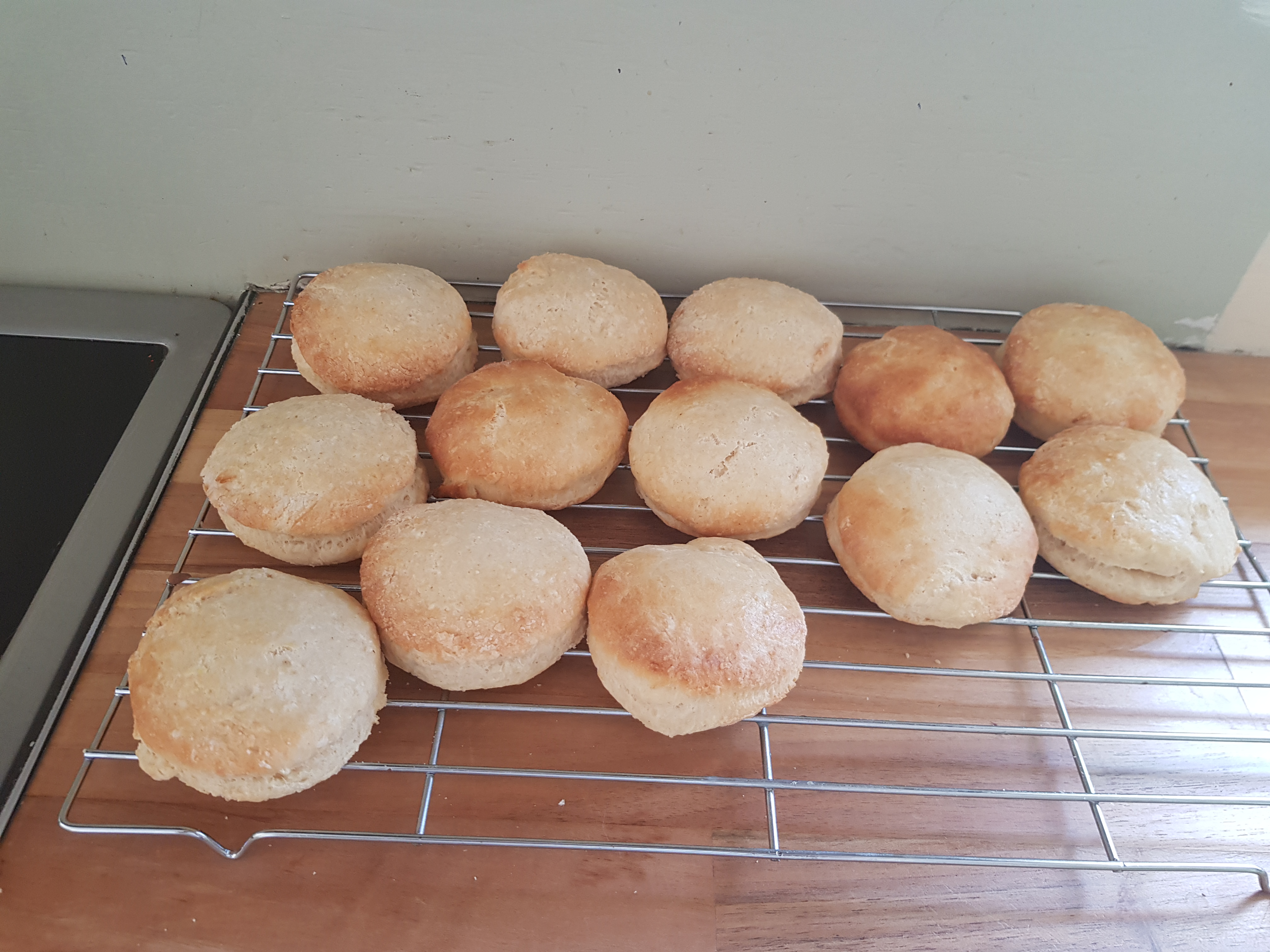 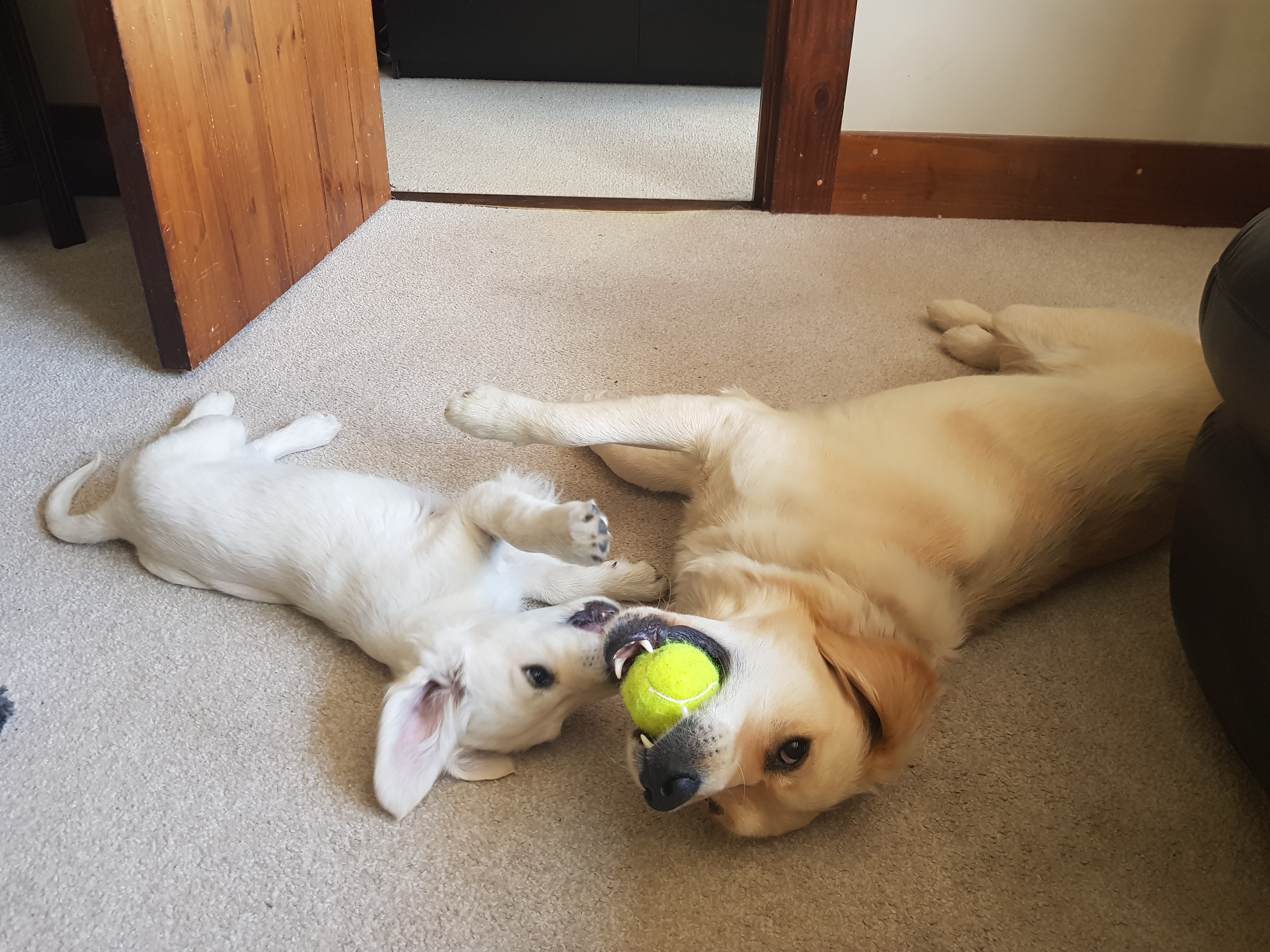 Week May 18th – 22nd Scroll down for an explanation of how to do each activity.MondayEnglish: Oral Language: Theme: The Farm (See Activity Explanations).Reading: (See Activity Explanations).Phonics: Revise the sound: ‘j’ (jam).Play Sounds like Phonics Interactive games. Blending: en family – ten, men, henRead Progressive Phonics: Book 2: Story: I am Ten (p.7)Writing: (See Activity Explanations).Fine Motor Skills Activity. Letter Formation: The letter k. Start way up high, straight down, halfway down, in and out. Maths:Extending numeral sequences (See Activity Explanations).The Number 6 (See Activity Explanations).TuesdayEnglish: Oral Language: Theme: The Farm (See Activity Explanations).Reading: (See Activity Explanations).Phonics: Revise the sound: ‘d’ (dog) Play Sounds like Phonics Interactive games. Blending: en family – ten, men, hen, BenRead Progressive Phonics: Book 2: Story: Three Men and a Hen (p. 13)Writing: (See Activity Explanations).Fine Motor Skills ActivityLetter Formation: the letter k. Letter rhyme: Start way up high, straight down, halfway down, in and out.Maths:Extending numeral sequences (See Activity Explanations).The Number 7. (See Activity Explanations).WednesdayEnglish: Oral Language: Theme: The Farm (See Activity Explanations).Reading: (See Activity Explanations).Phonics: Revise the sound: ‘y’ (yellow)Play Sounds like Phonics Interactive games. Blending: en family – ten, men, hen, Ben, denRead the book:  How to Make a Hat (See Collins Big Cat Readers instructions below) and do the activity at the end.Writing: (See Activity Explanations).Fine Motor Skills ActivityLetter Formation: The letter k. Letter rhyme: Start way up high, straight down, halfway down, in and out.Maths:Extending numeral sequences (See Activity Explanations).The Number 8. (See Activity Explanations).ThursdayEnglish: Oral Language: Theme: The Farm (See Activity Explanations).Reading: (See Activity Explanations).Phonics: Revise the sound: ‘v’ (van)Play Sounds like Phonics Interactive games. Blending: en family – ten, men, hen, Ben, den, penRead the book:  How to Make a Hat (See Collins Big Cat Readers instructions below) and do the activity at the end.Writing: (See Activity Explanations).Fine Motor Skills Activity.Letter Formation: The letter b. Letter rhyme: Start way up high, straight down, halfway back up, over the bridge, curl back around to the bottom. Maths:Extending numeral sequences (See Activity Explanations).The Number 9. (See Activity Explanations).FridayEnglish: Oral Language: Theme: The Farm (See Activity Explanations).Reading: (See Activity Explanations).Phonics: Revise the sounds: j, d, y, vPlay Sounds like Phonics Interactive games. Blending: en family – ten, men, hen, Ben, den, penRead the book:  In the Boat (See Collins Big Cat Readers instructions below) and do the activity at the end.Writing: (See Activity Explanations).Fine Motor Skills Activity.Letter Formation: The letter b. Start way up high, straight down, halfway back up, over the bridge, curl back around to the bottom.Maths:Extending numeral sequences (See Activity Explanations).The Number 10. (See Activity Explanations).Activity ExplanationsEnglish:Oral Language: We’re going to stay with the theme of The Farm this week again. I’ve put up new activities for this week.If you are accessing this on Google Classroom: There’s a Farm Week 2 file in the Oral Language section in Classwork. If you are accessing this on the website: Look in the Extension Activities May 18th  blogpost.  Phonics:You need to write out the individual letters on pieces of paper for this activity. Say the sound, trace the sound, write the sound and do the action. Watch the video of the letter on https://www.starfall.com/h/abcs/Draw and colour pictures of objects the begin with the letter or cut out pictures of objects that start with the letter. Find the letter in a book/magazine/newspaper.Sing the jolly phonics song for the letter. These are available on youtube. Think of words that begin/end with the letter.Sounds like Phonics:Go to the cjfallon website. Click on Quick Links. Click on Sounds like Phonics. This will bring you to interactive games to accompany each letter. This is the book we use in school. Blending:Use the same letters that you have used for the phonics activities.Mix up all the letters. Ask your child to make the word. Help them by sounding out the word slowly. Then trace the letters with their finger. Then the child writes the word by copying from the letters. Continue with the other words. Don’t be too worried about letter formation here. The aim is that they are reading and writing simple words. Progressive Phonics Books: We’re starting a new Progressive Phonics Book this week. I’ve put it on Google Classroom under Progressive Phonics in the Reading section and on the class blog under Extension Activities May 18th.Collins Big Cat Readers: https://connect.collins.co.uk/school/portal.aspxGo to Collins Connect and click on the Teacher portal and enter: Username: parents@harpercollins.co.ukPassword: Parents20! and click Login.Click on Collins Big Cat. Use the filter at the side to choose Pink Band A books. Fine Motor Skills ActivitiesAlways do a fine motor skills activity first. Here is a great webpage with a lots of ideas for fine motor activities: http://www.infanteducation.ie/infanted-blog/building-the-muscles-for-better-handwritingLetter FormationWe are moving on to new letters so we will concentrate on doing two a week. We use little rhymes to remember how to write the letters. You and the child can say this as they write the letter.Start by drawing the letter in the air, with your finger on the table, on someone’s back, then move onto to tracing a few lines of letters written by you before they should write the letter on their own. Help your child to say the rhyme as they form the letter. Remember, it’s all about success. Children will get upset or give up if they feel they are unable to do it. If they need to trace letters and not move on to writing the letters on their own, that is fine. They are still learning how to write when they are tracing. When doing writing activities, make it interesting by using different writing implements or writing surfaces. You could use a pencil, biro, marker, crayon, colouring pencil, chalk, paintbrush, q-tip and paint, finger paint on white paper, coloured paper, cardboard, tinfoil, cling film, wrapping paper, in sand, in suds, in rice, the ground outside…We do a lot of rainbow writing in school. This is where you write the letter over and over using as many overlapping colours as you can. Maths:Extending numeral sequences.For the last few weeks we were working with the spoken number. This week we are going to change to the written numeral. Write out the numbers that your child recognises on pieces of paper and ask your child to put them in the correct order. Ideally, by the end of the year, I would like if they could put the numerals 1 to 5 in the correct order. If they can do 1 to 10 (or even 20 for some): brilliant! Whatever numeral your child can successfully put in the correct order to, try to extend it by one or two numbers this week. Numbers 6 – 10 I have put up 2 activities for each number. You should be able to complete these on the computer and not have to print them out.If you are accessing this on Google Classroom: Look in the Numbers 6-10 file under Maths in Classwork.If you are accessing this on the website: Look in the Extension Activities May 18th blogpost.  Other SubjectsStory TimePlease read a book with your child every day, if you can. If you are running out of physical books at home take a look at these websites:getepic.com, storylineonline.net, vooks.com Irish: Abair Liom. Lesson 5: An Bosca Éadaigh Folens Online are providing free access to their Irish programme Abair Liom. Go to folensonline.ie and click register Select TeacherFill in a username, email and passwordFor Roll Number use the Code: Prim20. An activation email will then be sent to your account. Follow the link.Enter your email address and password again.  When it asks you to personalise your account tick teacher, all subjects and Junior Infants. Select Abair liom A and resources. Click on Lesson (grey tab at the top) and pick a lesson. Lovely short videos and games. S.E.S.E. (Social, Environmental and Scientific Education):Theme: The FarmWe’re continuing with the theme of The Farm – see the English Oral Language section for activities. S.P.H.E. (Social Personal and Health Education):Here is a 21 days of mindfulness bootcamp for kids.  Feel free to complete it at your leisure. The videos are all about 2 or 3 minutes long and very relaxing. It’s something the whole family can enjoy. https://www.youtube.com/watch?v=HB16XYD2huo&list=PLOL43Ch9yQXx70BqPbnNsW-_hnuvMQMR8P.E.: 10at10Joe Wicks Body CoachCosmic Kids YogaGonoodle.comThe Learning Station on YoutubeArt: I hope you all created lovely maps of the farm last week. This week I think we should create some farm animals using any materials you have at home. We call it junk art in school. So have a root in the recycling bin, save those toilet rolls and cereal boxes and see what amazing farm animals you can create. I’d love to see pictures of them so you could post them to Google Classroom, if you’d like. Music: https://connect.collins.co.uk/school/portal.aspxGo to Collins Connect and click on the Teacher portal and enter: Username: parents@harpercollins.co.ukPassword: Parents20! and click Login.You’ll find fabulous music lessons in the Music Express area. Recommended Websites: Readingeggs.com are doing a free month for parents when you sign up. It’s a fantastic website for English and Maths. I can highly recommend this website. It might come in handy also if you need a few minutes to yourself as the kids should be able to play it themselves. Topmarks.co.uk is another one that has lots of educational games on it. 